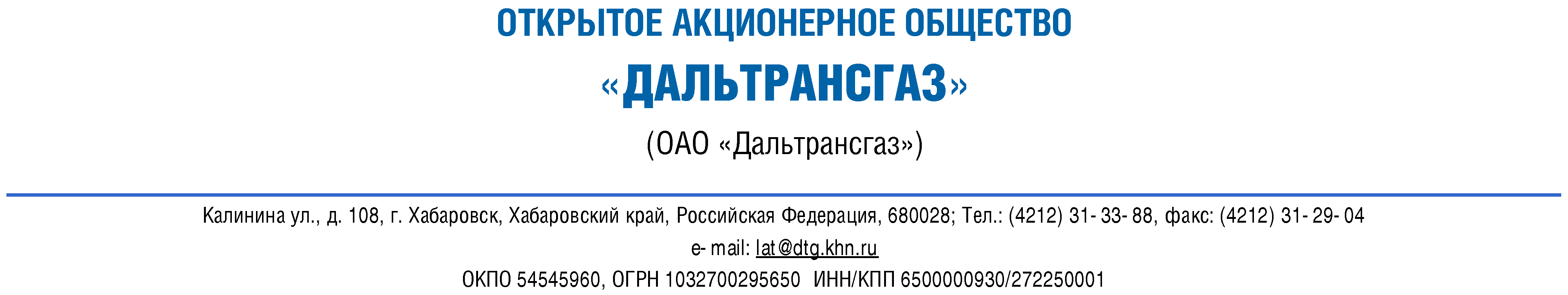 Сообщениео существенном факте о дате, на которую составляется список владельцев именных ценных бумаг эмитента или документарных эмиссионных ценных бумаг эмитента на предъявителя с обязательным централизованным хранением для целей осуществления (реализации) прав, закрепленных такими эмиссионными ценными бумагами 1. Общие сведения1. Общие сведения1.1. Полное фирменное наименование эмитента (для некоммерческой организации – наименование)Открытое акционерное общество «Дальтрансгаз»1.2. Сокращенное фирменное наименование эмитентаОАО «Дальтрансгаз»1.3. Место нахождения эмитента680028, Хабаровск, ул. Калинина, 1081.4. ОГРН эмитента10327002956501.5. ИНН эмитента65000009301.6. Уникальный код эмитента, присвоенный регистрирующим органом31039-F1.7. Адрес страницы в сети Интернет, используемой эмитентом для раскрытия информацииhtth://www.daltransgaz.ru 2. Содержание сообщенияСообщение о существенном факте о дате, на которую составляется список владельцев именных эмиссионных ценных бумаг эмитента для целей осуществления (реализации) прав, закрепленных такими эмиссионными ценными бумагами (дата закрытия реестра).Вид, категория (тип) и иные идентификационные признаки именных эмиссионных ценных бумаг эмитента, в отношении которых составляется список их владельцев: обыкновенные именные акции.Права, закрепленные именными эмиссионными ценными бумагами эмитента, в целях осуществления (реализации) которых составляется список их владельцев: список лиц, имеющих право на участие в годовом Общем собрании акционеров ОАО «Дальтрансгаз», составляется на основании даты закрытия реестра акционеров ОАО «Дальтрансгаз». Дата, на которую составляется список владельцев именных ценных бумаг эмитента: 21 мая 2012 г.IV. Дата составления и номер протокола собрания (заседания) уполномоченного органа управления эмитента, на котором принято решение о дате составления списка владельцев именных эмиссионных ценных бумаг эмитента или иное решение, являющееся основанием для определения даты составления такого списка: протокол от 06.03.2012 № 02-12. 3. Подпись3. Подпись3. Подпись3. Подпись3. Подпись3. Подпись3. Подпись3. Подпись3. Подпись3. Подпись3. Подпись3. Подпись3.1. Генеральный директор     ОАО «Дальтрансгаз»3.1. Генеральный директор     ОАО «Дальтрансгаз»3.1. Генеральный директор     ОАО «Дальтрансгаз»3.1. Генеральный директор     ОАО «Дальтрансгаз»3.1. Генеральный директор     ОАО «Дальтрансгаз»3.1. Генеральный директор     ОАО «Дальтрансгаз»3.1. Генеральный директор     ОАО «Дальтрансгаз»3.1. Генеральный директор     ОАО «Дальтрансгаз»В.А. Михаленко(подпись)3.2. Дата“07”марта2012г.М.П.